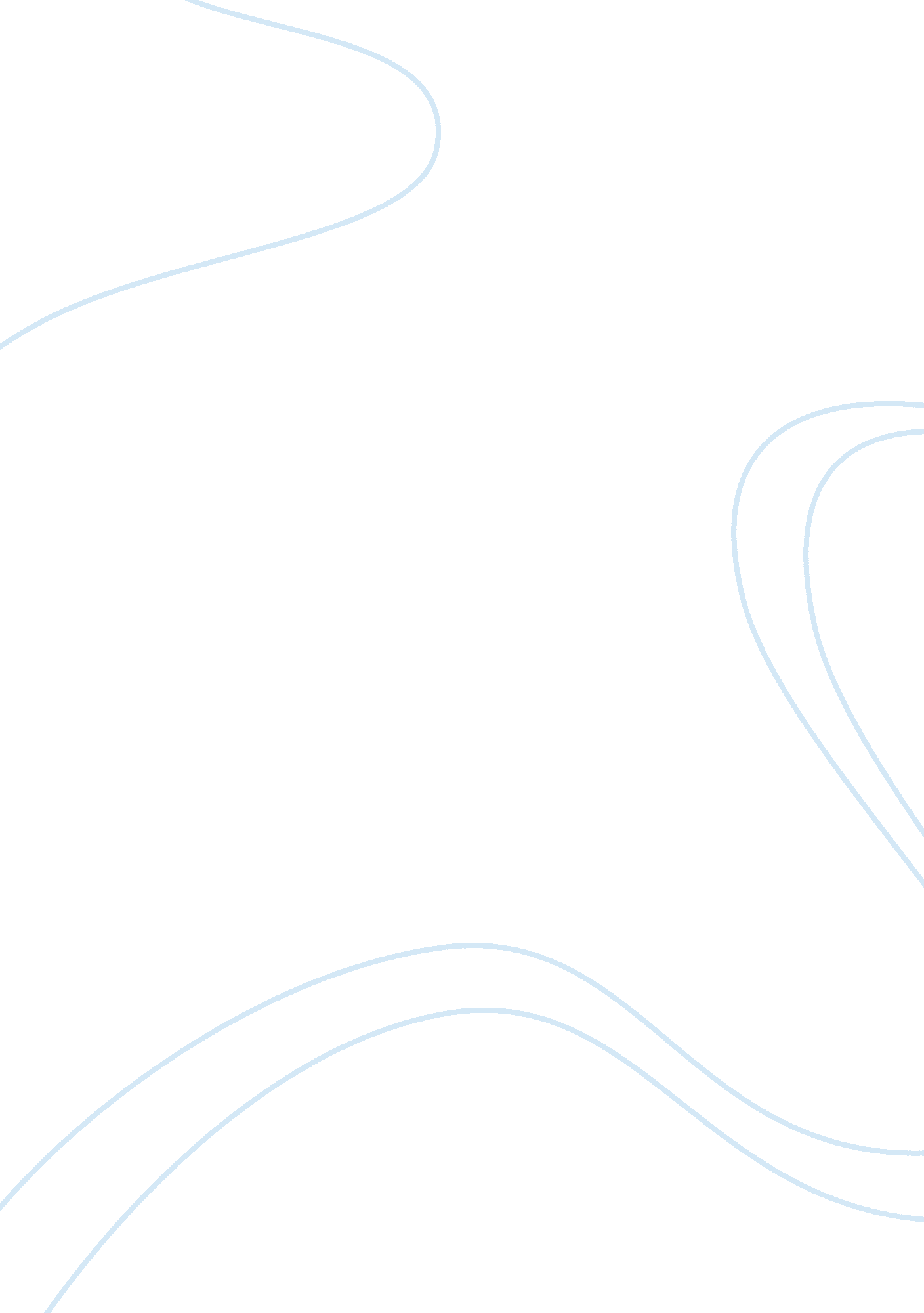 Ghosting in the workplaceLife, Relationships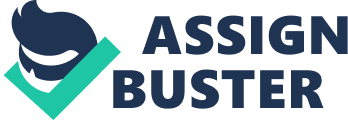 The term “ ghosting” is certainly not a new word in the aspect of our relationships. In the dating scenario, it’s the feared phenomenon where, for reasons unknown, a man removes all correspondence and communications with the partner. No notification, no clarification, no warning. Chafing as it is for the ghostee, the lewd overlooking act is fundamental — and now, it’s moved past the circle of sentiment and into the working environment. Ghosting in the working environment is another type of separation strategy; however, managers are the ones getting the brush off. “ Where once it was organizations disregarding their job vacancies candidates or scorning competitors after meetings, the world has flipped,” LinkedIn overseeing proofreader Chip Cutter (2018) wrote in an article characterizing it. Ghosting at workplace can take numerous structures: applicants neglecting to appear to interviews without a word, tolerating an occupation and passing up a major opportunity for the first day (avoiding a clarification), or leaving a vocation with zero notice rather than formally stopping. “ Supervisors acknowledge they’ve stopped simply after a progression of unsuccessful endeavors to contact them,” composed Cutter (2018). Bloomberg brings up that Bureau of Labor Statistics information affirms the ascent of stopping occupations: 2. 4 percent of specialists quit their employment this May, which is twofold, the 1. 3 percent that bailed in May of 2010. Things being what they are, the reasons have the tables turned? A Twitter video by TicToc, Bloomberg’s news arrange on Twitter, clarifies that it may have something to do with the present idea of the activity showcase. “ With the joblessness rate at a multi-year low, there are more open occupations than jobless specialists — giving individuals the valor to leave,” they reason. LinkedIn’s Cutter composed that “ a portion of the conduct may stem not from malevolence, but rather freshness.” It bodes well. “ Experts, who entered the workforce ten years back, amid the tallness of the Great Recession, have never experienced a vocation showcase this solid,” Cutter (2018) proceeded. These youthful experts may end up in a circumstance they’ve never managed: juggling different occupation offers, and not knowing precisely how to turn some down. In this sense, work environment “ ghosting” resembles the spitting picture of the evasion strategy in the dating diversion. Going up against somebody who’s been seeking after you to sever things is a contention hater’s most exceedingly lousy dream: it’s clumsy, disillusionment is generally unavoidable, and here and there, you honestly have no clue what to state. After playing out all `of the sad separation situations in your mind, essentially never reacting or giving a clarification can appear as though the most effortless way out. In fields extending from sustenance administration to fund, spotters and procuring directors say a fixing work advertise and a maintained work lack have added to a flood in experts unexpectedly cutting off contact and turning entirely — the sort of conduct more frequently connected with web-based dating than office life. The training is dragging out contracting, compelling organizations to redesign their procedures and tormenting selection representatives, who wind up under consistent weight. As shown by Cutter (2018), the supervising director at LinkedIn, it as of now works with contenders and delegates cutting off correspondence and finishing a vanishing exhibit. ‘ Contenders agree to planned representative gatherings and disregard to appear, neglecting to state more,’ Cutter created on LinkedIn. ‘ Some recognize livelihoods, to not appear for the primary day of work, no reason given. ‘ Instead of formally ceasing, driving forward through a possibly awkward discourse with an administrator, a couple of specialists leave and remain away for the inconclusive future. Supervisors recognize they’ve ceased just after a movement of pointless undertakings to get in touch with them. The obtaining method begins indeed.’ This kind of workplace ghosting is an awful dream for chairmen and spotters, who need to fight to fill parts and deal with the repercussions with quick speed; out of the blue ran up against with work that necessities were doing and no genuine method to get in contact with the individual they thought would do it. A workplace apparition isn’t by and large pulling a vanishing speak to the giggling, notwithstanding, so they can avoid the bulkiness of turning down an excursion offer or formally halting. Frustration in the domain of working likely impacts. Reiterated rejection from dream occupations impacts workers to apply for each one of the parts they can get their hands on, which by then achieves having various offers that they have to turn down, while contribution with poor organization can impact them to stroke unfit to convey issues with the workplace, rather choosing to stop showing up specifically. If businesses can’t set aside the opportunity to tell somebody, they haven’t found work, for what reason should competitors need to attempt to turn an offer down formally? Include the simplicity of ghosting, and it feels like an enticing alternative contrasted with the awfulness of having an IRL visit or an awkward telephone call. Nobody likes giving individuals a chance to down – vanishing so you don’t need to manage the inconvenience is a technique we’re utilizing as a part of our dating lives, so it’s normal it’d feed into our work, as well. In any case, when employments feel shaky, tossing ghosting in with the general mish-mash can exacerbate the situation. So what would we be able to do? On bosses’ closures, it’s enticing to begin overbooking interviews or treating each competitor with doubt, yet long-term that could raise more issues. A superior approach is to keep up the extensive correspondence with the contender for employment and consultants, showing others how it’s done by declining pitches, having awkward visits, and telling individuals they haven’t handled the gig. Making a culture of trustworthiness without judgment is vital. Laborers need to fondle happy with bringing issues or clarifying that a vocation isn’t right for them without dreading they’ll be shunned. Indeed, reserving in more individuals for a meeting is most likely insightful, yet it’s as yet going to baffle when the individual you need for part safeguard while appearing to be altogether energetic. We have to make a culture where it’s alright to be open about different offers and our central leadership. The aggregate sentiment via web-based networking media is by all accounts that twenty to thirty-year-olds aren’t the original to “ ghost” at the working environment, and presumably won’t be the last — yet more critically; individuals are tired of the way that businesses can apparition competitors with negligible repercussions. “ Ghosting” is likely digging in for the long haul in the working environment, and it appears as though a significant discussion about decency and twofold measures should be had. 